Бюджетное профессиональное образовательное учреждение Омской области «Седельниковский агропромышленный техникум»Кроссворд на тему: «Карданная передача и мосты автомобиля»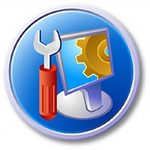 Автор-составитель: Баранов Владимир Ильичмастер производственного обученияпервой квалификационной категорииСедельниково село Омская область  2019-2020 учебный годДля общего развития обучающихся, для проведения внеклассных мероприятий, викторин, выполнения внеаудиторной самостоятельной работы.Кроссворд  на тему: «Карданная передача и мосты автомобиля»Вопросы:По горизонтали:1 –  деталь кулачкового дифференциала повышенного трения автомобиля ГАЗ – 66.2 –  деталь заднего моста автомобиля МАЗ – 5335.3 –  массовое собрание для обсуждения неотложных вопросов текущей жизни.4 –  обрезок доски.5 –   деталь переднего моста автомобиля.6 –  смазочное масло для двигателей внутреннего сгорания.7 –  в религиозно-мистических представлениях: совокупность действий и слов, якобы обладающих чудодейственными свойствами и способных подчинить сверхъестественные силы.8 –  наивысшая точка Габона9 –  деталь моста автомобиля ЗИЛ – 131Н.10 –  деталь переднего моста автомобиля. По вертикали:1 –  драгоценный камень синего или голубого цвета.3 –  деталь промежуточного моста с межосевым дифференциалом автомобиля КамАЗ – 5320.5 –  деталь промежуточного моста с межосевым дифференциалом автомобиля КамАЗ – 5320.11 –  деталь заднего моста автомобиля МАЗ – 5335.12 –  лошадиный смех.13 –  деталь промежуточного моста с межосевым дифференциалом автомобиля КамАЗ – 5320.14 –  наука о строении организмов.15 –  лампа на длинной ножке.16 –  брюки военного покроя.Ответы:По горизонтали: 1 – сепаратор, 2 – прокладка, 3 – митинг. 4 – опилыш, ступица, 6 – автол, 7 – магия, 8 – ибунджи , 9 - картер. 10 – колесо.По вертикали: 1 – сапфир, 3 – мембрана, 5 – сателлит, 11 – роликоподшипник, 12 – ржание, 13 – шестерня, 14 - анатомия, 15 – торшер, 16 – галифе.Источники:Материаловедение и слесарное дело : учебник / Ю.Т. Чумаченко, Г.В. Чумаченко. – 2 – е изд., стер. – Москва : КНУРС, 2020. – 294 с. – (Среднее профессиональное образование).Ожегов С. И.  Словарь русского языка: Ок. 57000 слов / под ред. Чл. – корр. АН СССР Н. Ю. Шведовой. – 18 –е изд., стереотип. – М.: Рус. Яз., 1987. – 797 с.Устройство автомобиля: учебник для учащихся автотранспортных техникумов /Е.Я. Тур, К.Б. Серебряков, Л.А. Жолобов. – М.: Машиностроение, 1990. 352 с.: ил.Полосков В.П., Лещев П.М., Хартанович В.Н. Устройство и эксплуатация автомобилей: учебное пособие. – 3-е изд., перераб. – М.: ДОСААФ, 1987. – 318 с., ил.Интернет источники:Изображение – режим доступа:http://etosibir.ru/wp-content/uploads/2016/09/Ko0mfDlWOYU1.jpgВикипедия - галифе - [Электронный ресурс]  режим доступа: https://ru.wikipedia.org/wiki/%D0%93%D0%B0%D0%BB%D0%B8%D1%84%D0%B5Шайю - Википедия – ибунджи - [Электронный ресурс]  режим доступа: https://ru.wikipedia.org/wiki/%D0%A8%D0%B0%D0%B9%D1%8E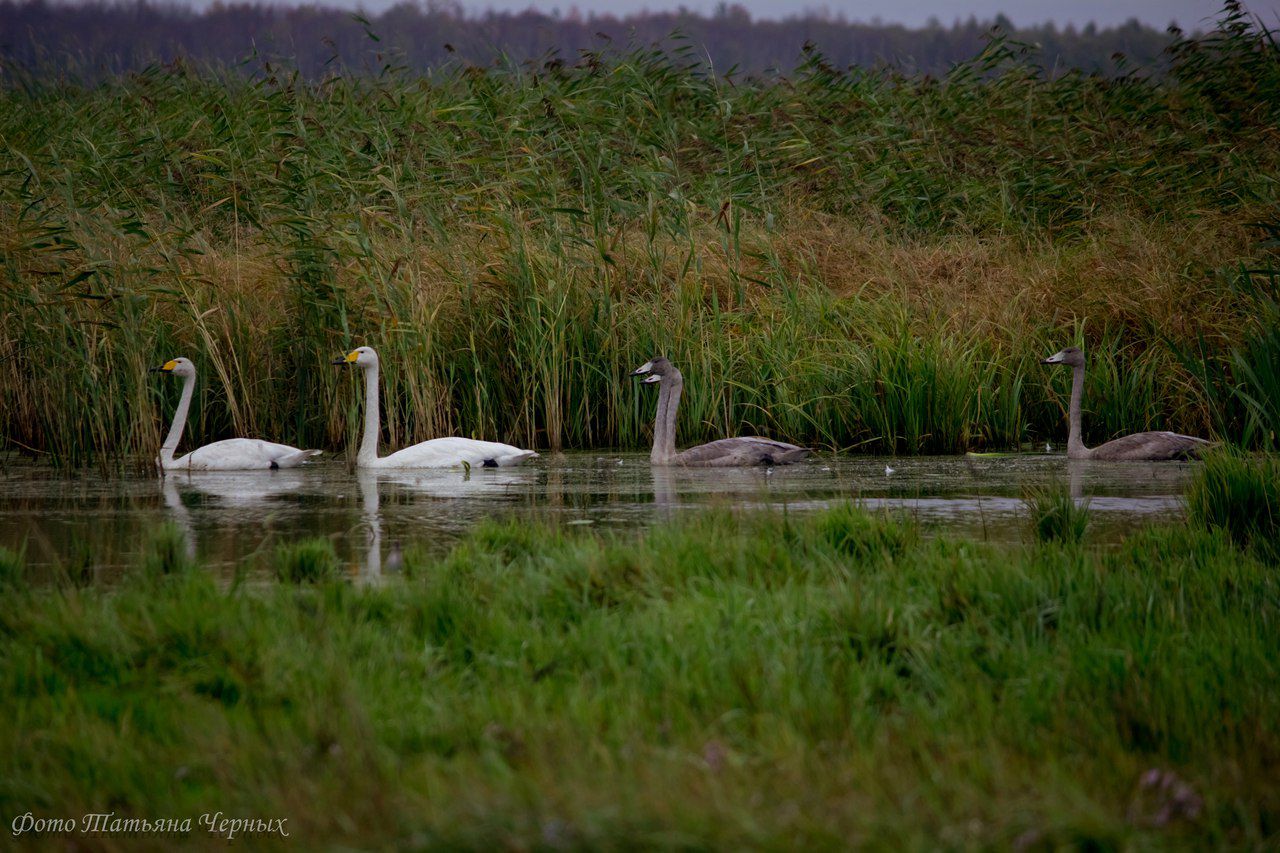 11112234135146157168910